Instagram Influencers Are Turning to Fuelgram to Boost Posts Fuelgram is enabling Instagram accounts to boost their popularity by paying for automated likes or comments from other real Instagram users who also employ the service, making it easier for influencers to attract advertisers, writes Alex Kantrowitz. Brands including Kroger and Walmart have had sponsored posts from influencers boosted by Fuelgram, he reports.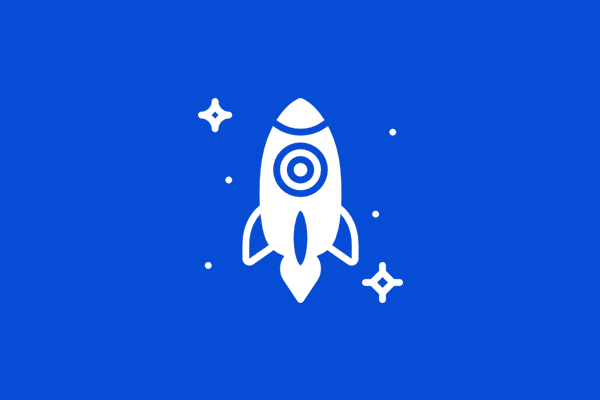 BuzzFeed 4/27/18 https://www.buzzfeed.com/alexkantrowitz/people-are-turning-their-accounts-into-bots-on-instagram?utm_term=.hoJyKWa98#.fr0aVQezD